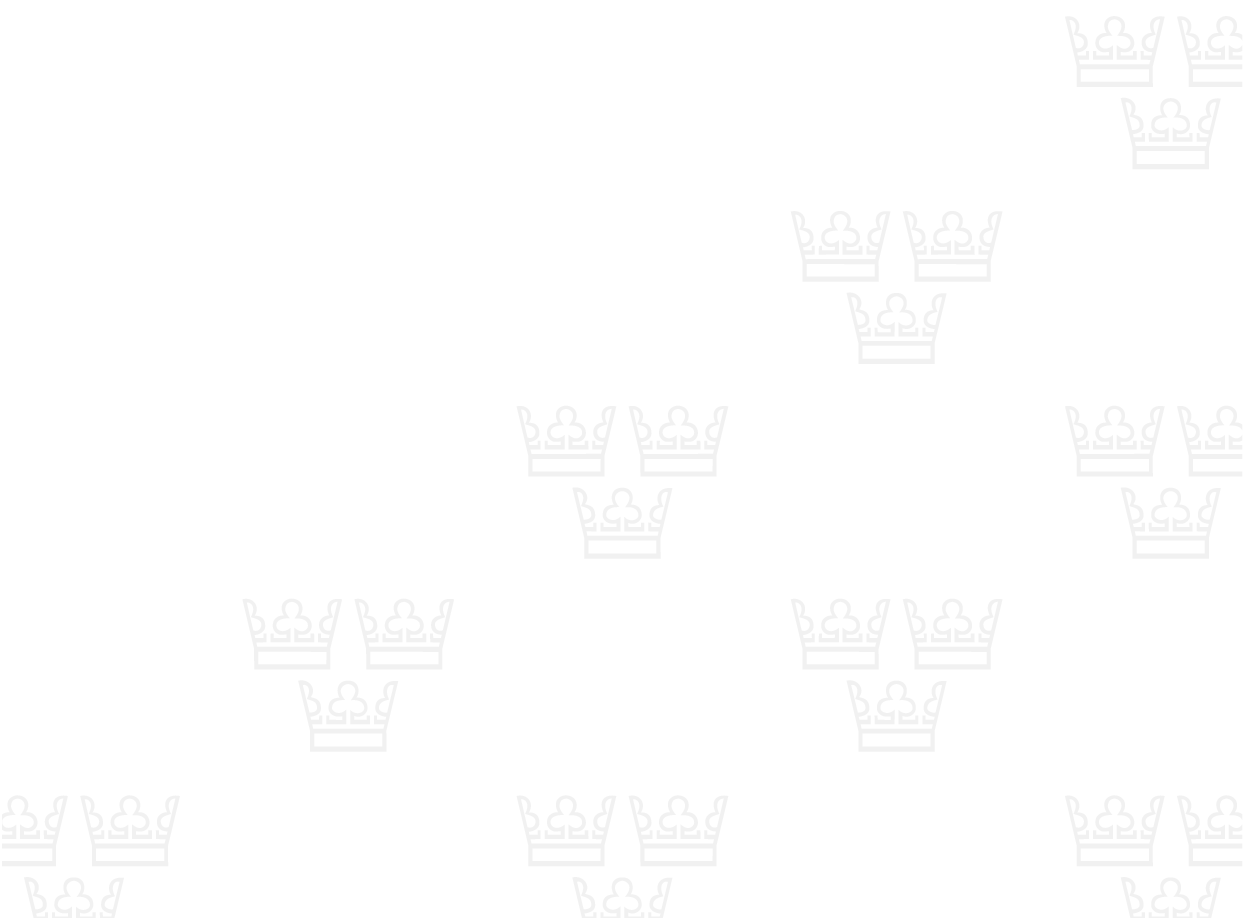 Ramavtalsbilaga 3 - AvropsavtalRamavtal avseende Resekontotjänster
för statliga myndigheter Avropsavtal
under ramavtal avseende Resekontotjänster för statliga myndigheterInnehållsförteckning1	Avrop	22	Omfattning och avtalshandlingar	23	Tjänsterna	24	Ersättning	35	Sekretess och personuppgifter	36	Servicecenter	37	Kommunikation och kontaktpersoner	38	Uppsägning	49	Force Majeure	410	Ändringar och tillägg	411	Övriga villkor	412	Avtalstid (Giltighetstid)	5Bilaga 1, Specifikation av tjänster, tillägg till detta Avropsavtal	1Detta Avropsavtal har tecknats mellan:Myndigheten och Leverantören kallas gemensamt nedan för Parterna.BakgrundRiksgäldskontoret (nedan kallad ”Riksgälden”) och Leverantören har ingått ramavtal avseende resekontotjänster för statliga myndigheter med tillhörande bilagor, RG 2017/33, (nedan kallat ”Ramavtalet”). Ramavtalet trädde ikraft den 13 december 2017.Ramavtalet gäller från och med dess undertecknande till och med den 31 augusti 2020, med option för Riksgälden att därefter förlänga avtalet med ett (1) år till och med 31 augusti 2021. Myndigheter kan avropa från ramavtalet från och med den 1 september 2017 och därefter börja nyttja de avropade tjänsterna från och med den 1 januari 2018. När Ramavtalet upphör att gälla får myndigheternas avropsavtal som längst att gälla fyra (4) månader efter det att Ramavtalet upphört att gälla, men som längst den 31 december 2021.AvropMellan Myndigheten och Leverantören träffas härmed detta Avropsavtal, vilket utgör ett avrop under Ramavtalet. Omfattning och avtalshandlingarFör de Tjänster som avropas enligt detta Avropsavtal gäller de villkor som framgår av Ramavtalet.Detta Avropsavtal reglerar, tillsammans med produktavtal samt produktbilagor som biläggs detta Avropsavtal, och Ramavtalet villkoren för och omfattningen av de Tjänster som avropats av Myndigheten.Förekommer mot varandra stridande innehåll i avtalshandlingar, gäller de sinsemellan i följande ordning:Ramavtalet, inklusive bilagorDetta AvropsavtalSpecifikation av tjänster, Bilaga 1Produktavtal jämte tillhörande produktbilagor för respektive tjänst [att tecknas mellan Parterna och biläggas till Avropsavtalet vid behov], Bilaga 2Avropsavtalet omfattar de Tjänster som anges i ”Specifikation av tjänster” Bilaga 1, till detta Avropsavtal. Till dessa Tjänster hör de produktavtal som anges i Bilaga 2 till detta Avropsavtal  Begrepp och termer som definieras i Ramavtalet ska ha den betydelse som anges i Ramavtalet även i detta Avropsavtal. TjänsternaLeverantören ska tillhandahålla Tjänsterna i enlighet med vad som anges i Ramavtalet och detta Avropsavtal från det startdatum som anges i ”Specifikation av tjänster”, Bilaga 1 till detta Avropsavtal, och under hela Avropsavtalets giltighetstid. I ”Specifikation av tjänster”, Bilaga 1 till detta Avropsavtal, tillsammans med det Produktavtal, som tecknas mellan Parterna och som är angivet som Bilaga 2 till detta Avropsavtal, preciseras Tjänsterna närmare såvitt avser Leverantörens tillhandahållande av dessa till Myndigheten. Inget i detta Avropsavtal, aktuella produktavtal eller produktbilagor, eller andra bilagor, kan dock begränsa omfånget av Tjänsterna eller Leverantörens åtagande enligt Ramavtalet. Villkoren för teknik, säkerhet och kundservice m.m. framgår av Ramavtalet och kan inte inskränkas genom produktavtal eller andra bilagor. Om ytterligare Tjänster ska avropas ska detta ske i enlighet med Ramavtalets bestämmelser.Myndigheten garanterar inga volymer i avropad Tjänst.ErsättningPriser och annan ersättning samt betalningsvillkor och faktureringsrutiner framgår av Ramavtalet.Sekretess och personuppgifterFör uppgifter som Myndigheten lämnar i samband med detta Avropsavtal eller vid utnyttjande av Tjänsterna ska Leverantören iaktta sekretess enligt lag. För Myndigheten gäller offentlighets- och sekretesslagens (2009:400) bestämmelser. Om Leverantören får del av personuppgifter från Myndigheten vid utförande av Tjänsterna ska dessa behandlas i enlighet med personuppgiftslagens (1998:204) bestämmelser eller vid var tid gällande rätt avseende personuppgifter. Ett personuppgiftsbiträdesavtal kan komma att behöva tecknas mellan Parterna. Avropande Myndighet har också enligt Ramavtalet möjlighet att teckna särskilt säkerhetsskyddsavtal.Servicecenter För att utföra åtgärder som enligt särskilda villkor för respektive Tjänst ankommer på Myndigheten, får denne anlita servicecenter. Återkallelse av sådant uppdrag till servicecenter eller byte av servicecenter ska omgående meddelas Leverantören. Myndigheten ansvarar för servicecentrets arbete som om Myndigheten själv utfört arbetet.Kommunikation och kontaktpersonerMeddelanden rörande detta Avropsavtal ska vara skriftlig och sändas genom bud eller rekommenderat brev till Parterna på de adresser som anges i detta Avropsavtal. Meddelanden ska anses ha kommit part tillhanda: om avlämnat med bud: vid överlämnandet.om avsänt med rekommenderat brev: tre Bankdagar efter avlämnandet för postbefordran.om avsänt med fax: vid mottagandet.Parterna har utsett vardera en kontaktperson, angivna i Avropsavtalet, att ansvara för kontakten med den andra parten i frågor som rör detta Avropsavtal. Part äger rätt att ändra kontaktperson genom skriftligt meddelande till motparten. Myndigheten har rätt att efter begäran få av Leverantören utsedd kontaktperson utbytt.UppsägningMyndigheten äger rätt att säga upp detta Avropsavtal till förtida upphörande helt eller delvis vad avser en eller flera Tjänster. Uppsägning ska vara skriftlig och ange dagen då detta Avropsavtal eller Tjänsten/Tjänsterna ska upphöra att gälla.Force MajeurePart ska vara befriad från påföljd för underlåtenhet att fullgöra sina åtaganden enligt detta Avropsavtal om underlåtenhet har sin grund i omständighet utanför parts kontroll som förhindrar parts fullgörande av åtagande enligt detta Avropsavtal. Omständigheter som befriar part från påföljd enligt detta Avropsavtal ska bl.a. vara krig eller krigsfara, uppror eller upplopp, mobilisering eller oförutsedda militärinkallelser av större omfattning, rekvisition, terrorism, brist på elförsörjning, valutarestriktioner, arbetsmarknadskonflikt där inte part själv är föremål för eller vidtar sådan konflikt samt ändrade anslag eller direktiv från statsmakterna.För att vara befriad från påföljd åligger det den part vars fullgörande hindras att snarast skriftligen meddela den andra parten om hindret. Förhindrad part ska vidta skäliga ansträngningar för att mildra omfattningen och effekter av hindret samt återuppta fullgörandet av åtagandet som förhindras så snart detta praktiskt kan ske.Då förhindret pågått i mer än 30 dagar äger den part vars åtagande inte varit förhindrande rätt att omedelbart skriftligen säga upp detta Avropsavtal helt eller till de delar vars fullgörande varit förhindrade med iakttagande av en månads uppsägningstid.Ändringar och tilläggÄndringar och tillägg till detta Avropsavtal och dess bilagor ska vara skriftliga och undertecknade av Parterna för att vara gällande.Övriga villkorI övrigt gäller de villkor som framgår av Ramavtalet. Parterna kan inte genom detta Avropsavtal eller tillhörande produktavtal och/eller kommunikationsavtal begränsa Riksgäldens eller Myndighetens rättigheter enligt Ramavtalet.Avtalstid (Giltighetstid)Detta Avropsavtal gäller från och med dagen för dess undertecknande, då det har undertecknats av båda parter. Leverans av tjänster under detta Avropsavtal kan dock i enlighet med Ramavtalet ske tidigast den 1 januari 2018.Detta Avropsavtal upphör att gälla fyra (4) månader efter det att Ramavtalet upphört att gälla, utan föregående uppsägning. Ramavtalet gäller till och med den 31 augusti 2020, med rätt för Riksgälden att förlänga Ramavtalet en (1)gång med ett (1) år. Maximalt kan detta Avropsavtal gälla till och med den 31 december 2021, varefter det upphör utan föregående uppsägning._________________________Detta Avropsavtal har upprättats i två (2) likalydande exemplar varav Parterna tagit var sitt.Bilaga 1, Specifikation av tjänster, tillägg till detta AvropsavtalAvtalsnummer[Myndighetens namn]― nedan kallad MyndighetenOrganisationsnummerAdressPostnummer och ortKontaktpersonFaxTelefonnummerE-postadressDiners Club Nordic AB― nedan kallad LeverantörenOrganisationsnummer556412-7545556412-7545AdressPostnummer och ortStjärntorget 4106 40 StockholmKontaktpersonFaxJennie JonassonTelefonnummerE-postadress08 14 72 19, 0706 19 67 47jennie.jonasson@seb.se[Ort och datum] [Ort och datum][Myndigheten]Diners Club Nordic AB..........................................................................................................................................[Namnförtydligande och Titel] [Namnförtydligande och Titel]..........................................................................................................................................[Namnförtydligande och Titel] [Namnförtydligande och Titel]TjänstProduktvalStartdatumÁ prisNot.